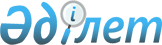 О подписании Соглашения между Правительством Республики Казахстан и Правительством Туркменистана по охране, воспроизводству и использованию сайгаков (Saiga tatarica tatarica)Постановление Правительства Республики Казахстан от 26 мая 2007 года N 423

      Правительство Республики Казахстан  ПОСТАНОВЛЯЕТ: 

 

      1. Одобрить прилагаемый проект Соглашения между Правительством Республики Казахстан и Правительством Туркменистана по охране, воспроизводству и использованию сайгаков (Saiga tatarica tatarica). 

 

      2. Уполномочить Министра сельского хозяйства Республики Казахстан Есимова Ахметжана Смагуловича подписать от имени Правительства Республики Казахстан Соглашение между Правительством Республики Казахстан и Правительством Туркменистана по охране, воспроизводству и использованию сайгаков (Saiga tatarica tatarica). 

 

      3. Настоящее постановление вводится в действие со дня подписания.        Премьер-Министр 

      Республики Казахстан 

Одобрен           

постановлением Правительства  

Республики Казахстан    

от 26 мая 2007 года N 423   Проект   

СОГЛАШЕНИЕ 

между Правительством Республики Казахстан и 

Правительством Туркменистана по охране, воспроизводству 

и использованию сайгаков 

(Saiga tatarica tatarica)(Официальный сайт МИД РК - Вступило в силу с даты подписания)      Правительство Республики Казахстан и Правительство Туркменистана, именуемые в дальнейшем Сторонами, 

      исходя из дружественных отношений, существующих между государствами Сторон и интересов дальнейшего расширения и углубления сотрудничества в области охраны, воспроизводства и устойчивого использования животного мира; 

      сознавая, что каждое поколение людей является хранителем природных ресурсов для будущих поколений и обязано обеспечивать сохранение биологического разнообразия; 

      признавая, что сайгаки являются обитателями открытых ландшафтов аридных зон Евразии, численность которых в последнее десятилетие неуклонно сокращается и может оказаться на грани исчезновения; 

      принимая во внимание, что сайгаки являются одним из древнейших видов наземной фауны и мигрирующим видом, маршрут миграции которого проходит по территориям государств Сторон и имеют научную ценность; 

      признавая, что разработка и эффективное проведение мероприятий по охране, воспроизводству, устойчивому использованию сайгаков и сохранению мест их обитания может производиться лишь при сотрудничестве государств Сторон, 

      согласились о нижеследующем:  

Статья 1 

      1. Стороны на территориях своих государств самостоятельно, на основании норм национальных законодательств своих государств, осуществляют меры по охране, воспроизводству и устойчивому использованию сайгаков. 

 

      2. Запрет или ограничение добычи сайгаков допускается в соответствии с национальными законодательствами государств Сторон и международными договорами, участниками которых они являются. 

 

      3. Если в государстве одной из Сторон сайгаки являются особо охраняемым видом, а в государстве другой Стороны добыча сайгаков не запрещена, Стороны принимают согласованное решение, предусматривающее организацию мониторинга за состоянием популяции сайгаков, и на этой основе устанавливают меры по охране, воспроизводству и устойчивому использованию сайгаков. 

 

      4. Уполномоченные органы государственного управления животным миром (далее - уполномоченные органы) государств Сторон ежегодно информируют друг друга об эффективности практических мероприятий по охране, воспроизводству и устойчивому использованию сайгаков, а также данными мониторинга.  

Статья 2 

      1. Уполномоченными органами государств Сторон по реализации настоящего Соглашения являются: 

      с казахстанской Стороны - Комитет лесного и охотничьего хозяйства Министерства сельского хозяйства Республики Казахстан; 

      с туркменской Стороны - Министерство охраны природы Туркменистана. 

 

      2. При изменении названия или функций вышеназванных уполномоченных органов Стороны будут своевременно уведомлены по дипломатическим каналам, что не отменяет выполнение данного Соглашения Сторонами.  

Статья 3 

      1. В целях повышения эффективности охраны сайгаков на всех стадиях их годового цикла Стороны содействуют проведению работ по охране, воспроизводству и устойчивому использованию в соответствии с возложенными на уполномоченные органы государств Сторон полномочиями. 

 

      2. Каждая Сторона в целях сохранения сайгаков и мест их обитания будет всемерно способствовать созданию на территории своего государства особо охраняемых природных территорий и обеспечению соответствующего режима их охраны. 

 

      3. Стороны предпримут меры по дальнейшему совершенствованию национального законодательства в борьбе с правонарушениями в области охраны, воспроизводства и устойчивого использования сайгаков.  

Статья 4       Каждая из Сторон будет финансировать научные исследования в области охраны, воспроизводства и устойчивого использования сайгаков в соответствии с национальными законодательствами государств Сторон. 

      В целях реализации данного Соглашения Стороны принимают участие в инвестиционных проектах.  

Статья 5       По мере необходимости, в целях координации усилий по охране, воспроизводству, устойчивому использованию сайгаков по взаимной договоренности Сторон может создаваться рабочая группа из числа представителей уполномоченных органов государств Сторон и научных организаций.  

Статья 6       Положения настоящего Соглашения не ограничивают и не влияют на права какой-либо из Сторон по принятию более строгих мер по сохранению сайгаков и мест их обитания.  

Статья 7 

      1. Настоящее Соглашение заключается сроком на пять лет и вступает в силу со дня подписания. 

 

      2. Настоящее Соглашение будет продлеваться на последующие пятилетние периоды, если ни одна из Сторон не заявит о своем желании прекратить его действие и письменно не уведомит об этом другую Сторону за шесть месяцев до истечения соответствующего пятилетнего периода. 

 

      3. По взаимной договоренности Сторон в настоящее Соглашение могут вноситься изменения и дополнения, которые оформляются отдельными протоколами и являются неотъемлемыми частями настоящего Соглашения. 

 

      4. В случае возникновения споров и разногласий при толковании или применении положений настоящего Соглашения, Стороны будут разрешать их путем консультаций и переговоров.       Совершено в городе Астана "___" мая 2007 года в двух подлинных экземплярах, каждый на казахском, туркменском и русском языках, причем все тексты имеют одинаковую силу. 

      В случае возникновения разногласий при толковании положений настоящего Соглашения, Стороны будут обращаться к тексту на русском языке.    За Правительство                    За Правительство 

   Республики Казахстан                Туркменистана    Министр сельского хозяйства         Министр сельского хозяйства 
					© 2012. РГП на ПХВ «Институт законодательства и правовой информации Республики Казахстан» Министерства юстиции Республики Казахстан
				